Продуктивность педагогической деятельностиучителя начальных классов МБОУ «Майская СОШ»Тудуповой Н.Ш. (II квалификационная категория)В период с 2010 по 2014 гг. отмечается стабильность качества знаний учащихся начальной школы, обучающихся у Тудуповой Надежды Ширеторовны. О стабильном качестве подготовки детей класса свидетельствует итоги 1,2 и 3 четверти 2014-2015 учебного года, когда дети из начальной школы перешли в среднее звено. Дети в полном объеме подтвердили тот уровень знаний, который заложен в начальной школе.    Для формирования мотивации учения Надежда Ширеторовна ставит ребенка в такие условия, где желательные мотивы складываются и развиваются с учетом внутренних стремлений самого ученика. Поэтому одной из задач педагогической деятельности Тудуповой Н.Ш. является развитие познавательного интереса к предмету через организацию внеклассной работы по предмету. В школе проводится недели русского языка и математики, олимпиады по русскому языку, математике, литературному чтению и  окружающему миру.   Участие в предметных олимпиадах и конкурсах оказывает положительное влияние на формирование общеучебной компетентности.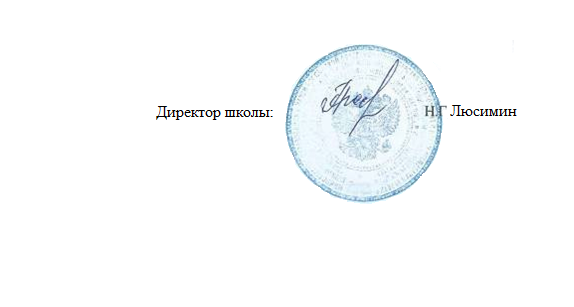 Класс Учебный годУспеваемость Качество знаний12010-2011Без оценочное обучениеБез оценочное обучение22011-2012100 %68,5 %3 2012-2013100 %70,5 %42013- 2014100 %70,5 %